PNapř. rodině po úhradě všech nezbytných výdajů zůstane na měsíc 8000,--Kč. Pokud si rodina stanoví týdenní limit, vychází, že v měsíci, který á 4 týdny, může rodina utratit 2000,--Kč týdně nebo může denně utratit 266,--Kč (8000,--Kč se vydělí počtem dní v měsíci). Je důležité, aby rodina měla větší příjmy než výdaje, pokd je to naopak, rodina se dostává do dluhové pasti, dluhy potom není schopna splácet. Jak sestavit rodinný rozpočetZákladem je klasické má dáti / dal přeměněné na máme/vydáme. Na jedné straně rozpočtu jsou tak uvedeny veškeré příjmy domácnosti, na druhé všechny pravidelné výdaje (nájem, elektřina, plyn, nákup potravin, benzínu, jízdních dokladů…). Po jejich odečtení dojdeme k částce, kterou je dále potřeba rozdělit. Většinou se nechává sedmdesát až osmdesát procent z této sumy na aktuální výdaje (nákup oblečení, dárků, výměna pneumatik.). Zbylých dvacet až třicet procent je vhodné uložit takzvaně na horší časy, tedy vytvářet rezervu pro nečekané výdaje a mimořádné situace.Existují v zásadě dvě možnosti, jak vyrovnávat nesoulad mezi příjmy a výdaji domácnosti, a to buď snižovat výdaje, nebo zvyšovat příjmy. 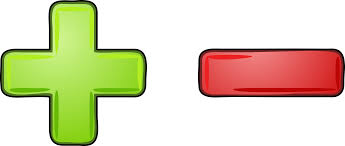 Snižovat výdajeLze šetřením, to znamená buď úplným vzdáním se kupování určitého zboží či služby, nebo nalezením levnější varianty určité věci. Zvyšovat příjmyOproti snižování výdajů je zvyšování příjmu záležitost převážně dlouhodobá. Lze jej dosáhnout především dosažením vyššího vzdělání, rekvalifikací nebo změnou oboru, jež zvýší možnosti lépe placeného uplatnění na trhu práce. V kratším časovém horizontu lze příjem navýšit druhým a dalším pracovním úvazkem (např. částečným), prací na dohodu či změnou zaměstnavatele. 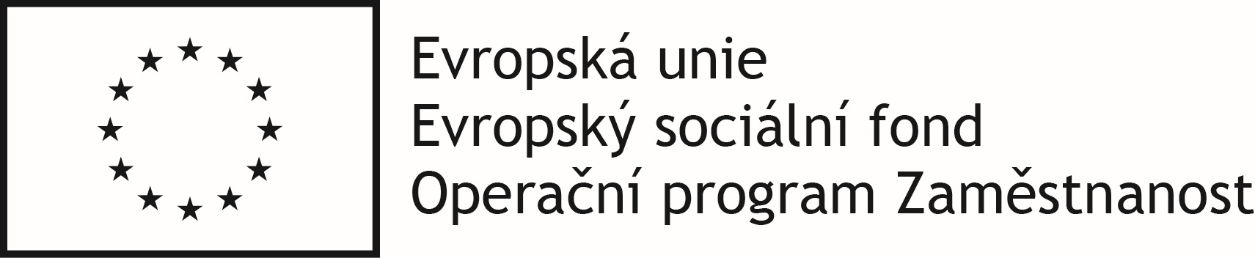 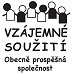 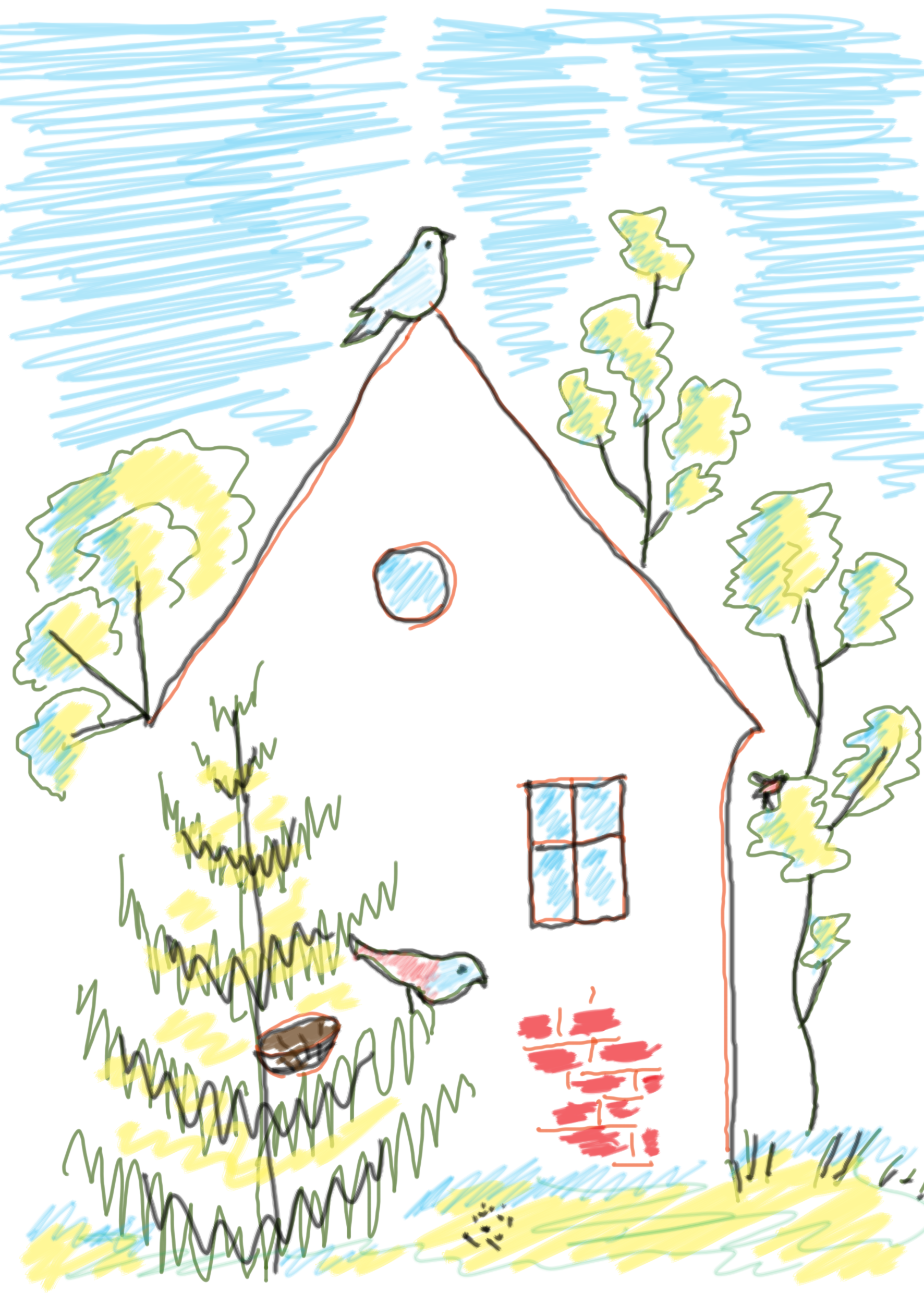 Vzájemné soužití o.p.s., 
Tým Hnízdo – Čiriklano Kher
Bieblova 6, 702 00 Ostrava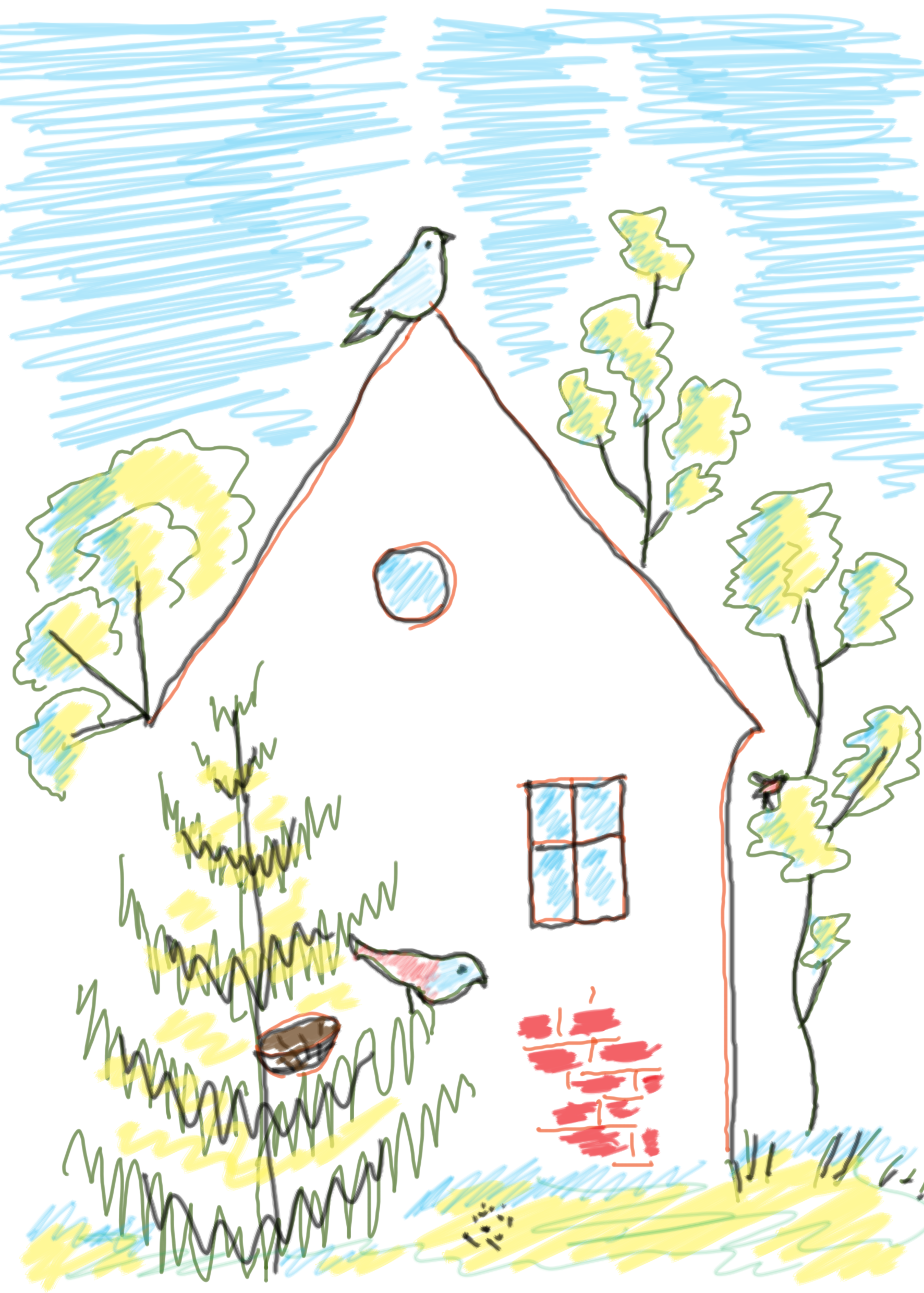 Adresná podpora rodinám 
ve spolupráci s OSPODBeseda na témaHospodaření rodinyHospodaření rodiny lze také pojmenovat jako rodinný rozpočet domácnosti. Podle občanského zákoníku domácnost tvoří osoby, které spolu žijí, a které společně hradí náklady na své potřeby (tedy nájemné, jízdné, stravu, oblečení, léky apod.) Správně hospodařit s penězi tedy znamená naplánovat všechny výdaje v závislosti na příjmech rodiny. Jedná se o úhradu všech nezbytných potřeb z dostupných příjmů.Co jsou to penízePeníze jsou finanční hotovost (to, kolik máme peněz právě u sebe), které používáme při placení. Peníze jsou ve formě kovových mincí nebo papírových bankovek. 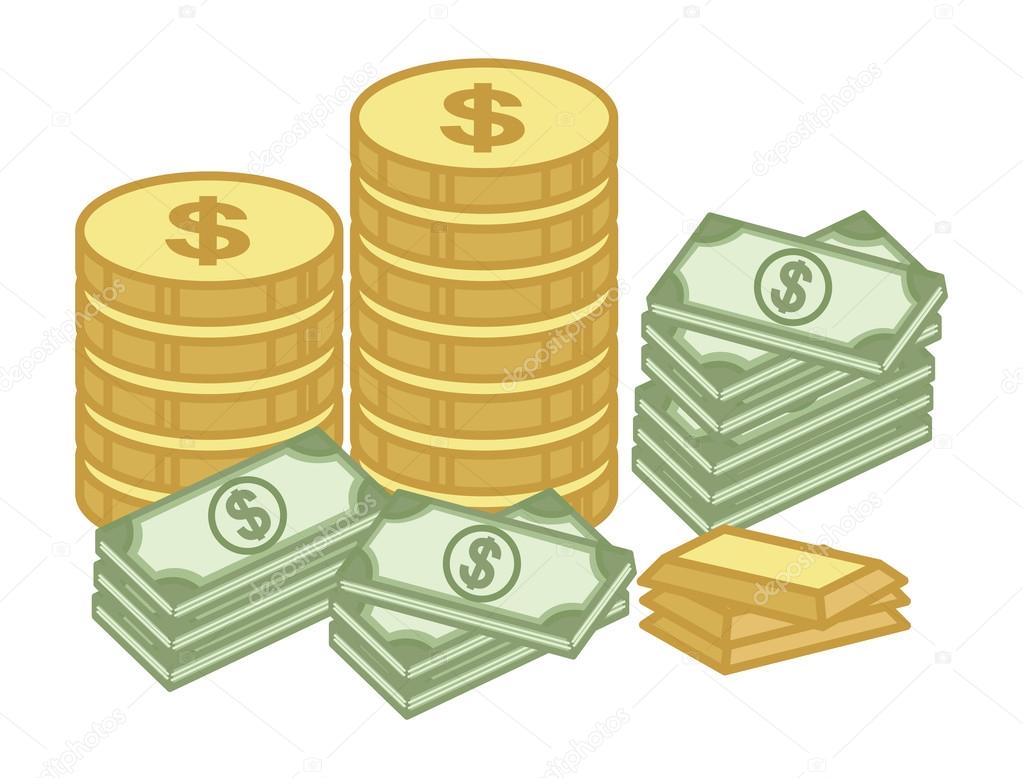 Co jsou příjmy a co výdaje domácnostiRodinný rozpočet je přehled o příjmech a výdajích domácnosti. Příjem Příjmem se rozumí to, co rodině umožňuje zajistit pravidelný chod domácnosti, např. výplata, různé druhy důchodů, veškeré sociální dávky, výživné, dary, dědictví, výhry v loterii apod. 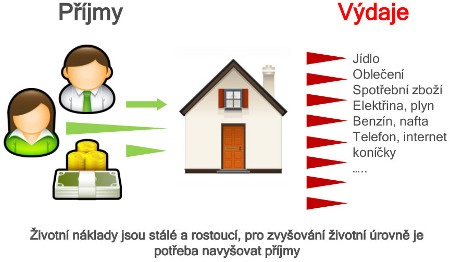 Výdaj Výdaj je to, co rodina musí pravidelně hradit, může to být platba za nájem, stravování pro děti ve škole a školce, léky, hygienické prostředky, jízdné, kapesné pro děti apod. Jak hospodařit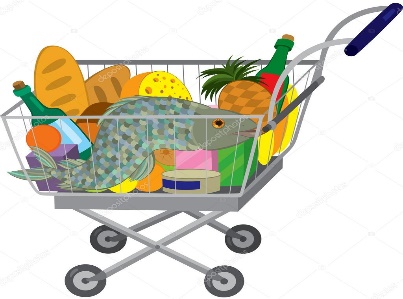 Rodina si může vytvořit svůj vlastní rozpočet. Jednoduše stačí, když si rodina sepíše, jaké má v daném měsíci příjmy, a kolik peněz je z těchto příjmů nutné uhradit na nezbytné výdaje (platba za nájemné, služby spojené s užíváním bytu, stravné ve škole, jízdné). To, co pak rodině po odečtu zůstane, je částka, se kterou by měla vystačit do doby, než dostane v dalším měsíci opět peníze. Zbývající částku si může rodina rozpočítat na denní nebo týdenní limit. 